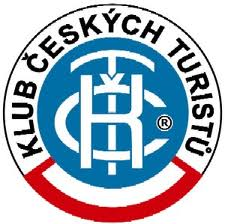    Zveme vás na 4. ročník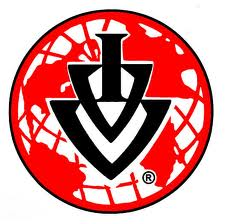  Vánoční pochod - NEBUŠICEčtvrtek 26.12. 2019 Start:		Praha východ Nebušice, autob. zastávka Nebušice na nám. Padlých                      9.00 - 12.00 h, pěší trasy 7 a 15 km Spojení:      z Bořislavky bus.161, 312, z Dejvické bus 116,  Cíl:			Nebušice dle popisu	 12:00 – 16:00 h Startovné:	děti do 15ti let 10,- kč, členové KČT 20,- kč, ostatní 30,-kč                    V rámci pochodu můžete dostat odznak čtyřlístku                    a kalendáříček na rok 2020 za 20,- kč.                   Pomůžete tím dobré věci! Z vybraných peněz se hradí trasy                    pro vozíčkáře a bezbariérové úpravy na chatách KČT.  Odměna:	pamětní list, razítka, pozornost a dobrý pocitMohou být pořizovány obrazové záznamy, které mohou být dále publikovány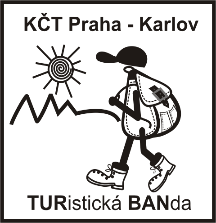 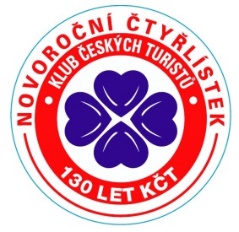  Informace:	I. Strnadová 773 760 049, J. Korošová 725 507 380kctturistickabanda@email.czwww.kct-praha-karlov-turban.webnode.czNa vaši účast se těší pořadatelé. Zdrávi došli.